Sequência didática 1Unidade temáticaBrincar é bom!ObjetivosLevantar os conhecimentos prévios dos estudantes sobre cantigas de roda populares.Executar cantigas de roda e suas coreografias.Habilidades da BNCC – 3a versão(EF15AR24) Caracterizar e experimentar brinquedos, brincadeiras, jogos, danças, canções e histórias de diferentes matrizes estéticas e culturais.(EF15AR25) Conhecer e valorizar o patrimônio cultural, material e imaterial, de culturas diversas, em especial a brasileira, incluindo-se suas matrizes indígenas, africanas e europeias, de diferentes épocas, favorecendo a construção de vocabulário e repertório relativos às diferentes linguagens artísticas.Gestão de sala de aulaEstudantes organizados em círculo para conversa sobre o tema.Estudantes organizados em círculo em espaço escolar adequado para a execução das cantigas de roda.Número de aulas estimado2 aulas de 50 minutos cada uma.AULA 1Conteúdo específicoConversa sobre cantigas de roda.Recursos didáticosLousa e giz para registrar as contribuições dos estudantes.EncaminhamentoLevante os conhecimentos prévios dos estudantes sobre cantigas de roda. Anote suas contribuições na lousa. Solicite-lhes que compartilhem com os colegas as cantigas de roda conhecidas por eles e suas coreografias. Algumas cantigas populares são: Ciranda, cirandinha; Peixe vivo; A galinha do vizinho; Borboletinha; Meu limão, meu limoeiro; A barata mentirosa; Pirulito que bate-bate; Pombinha branca etc.Solicite aos estudantes que tragam para a aula seguinte alguns objetos, como lenços e bolas, para praticarem essas cantigas de roda e suas coreografias.AULA 2Conteúdo específicoPraticar algumas cantigas de roda e suas coreografias.Recursos didáticosObjetos trazidos pelos estudantes.EncaminhamentoSolicite aos estudantes que compartilhem novamente com os colegas as cantigas de roda conhecidas por eles e suas coreografias. Caso desconheçam a coreografia, os estudantes podem criar uma adequada à cantiga.Selecione com os estudantes algumas dessas cantigas para serem praticadas.Leve os estudantes para um espaço escolar mais adequado à atividade.Convide todos a praticarem as cantigas e coreografias com ou sem o auxílio dos objetos trazidos por eles.Atividades complementaresSolicite aos estudantes que compartilhem com os colegas outros tipos de brincadeiras que eles costumam realizar e como eles as aprenderam.Enfatize que as brincadeiras tradicionais e cantigas de roda são passadas de geração a geração, por meio da tradição oral.Organize os estudantes em círculo e discuta se eles acham que existem brincadeiras próprias para meninos e meninas. Pergunte-lhes quais são essas brincadeiras e por que meninos ou meninas não podem brincar; leve-os ver que não existem limitações, pois todos podem participar das brincadeiras.Aferição e formas de acompanhamento dos objetivos de aprendizagemSugestões para acompanhar o desenvolvimento dos estudantesOrganize os estudantes em círculo, sentados. Proponha a eles a execução da cantiga de roda “Corre cotia”. Um dos estudantes vai andar em volta do círculo segurando um objeto, que pode ser uma bolinha de papel. Os demais cantarão a cantiga. Enquanto cantam, o estudante deixará cair a bolinha atrás de um dos colegas que, quando se der conta de que foi escolhido, apanhará a bolinha, levantará e correrá atrás do colega ao redor do círculo. O estudante que está sendo perseguido deve se sentar rapidamente no lugar do perseguidor, e então a brincadeira recomeça, cantando-se novamente a cantiga e escolhendo-se outro colega para jogar o objeto às costas dele. Essa atividade favorece a habilidade EF15AR24.Organize os estudantes em círculo. Proponha a brincadeira do “Elefante colorido”: no pátio da escola, você agrupa os estudantes, coloca-se bem à frente deles e diz: “Elefante colorido!”. Os estudantes devem responder “De que cor ele é?”. Você então diz o nome de uma cor e os estudantes devem correr para tocar em algo que tenha aquela cor. A brincadeira ficará mais divertida se um dos estudantes perseguir os outros participantes e tentar capturá-los antes que eles cheguem à cor. O capturado vira o próximo “pegador”. Essa atividade favorece a habilidade EF15AR24.LegendaLegendaTexto em pretoObjetivo de aprendizagem.Texto em azulForma de acompanhar o desenvolvimento das aprendizagens.SimNãoParcialmente1. Os estudantes são capazes de compartilhar com os colegas cantigas de roda conhecidas por eles e suas coreografias?Solicite aos estudantes que compartilhem com os colegas sua brincadeira favorita e digam o porquê dessa preferência. Solicite aos estudantes que conversem com os responsáveis e perguntem quais eram suas cantigas de roda preferidas na infância. Peça a eles que compartilhem os resultados da pesquisa com os demais colegas.Solicite aos estudantes que compartilhem com os colegas sua brincadeira favorita e digam o porquê dessa preferência. Solicite aos estudantes que conversem com os responsáveis e perguntem quais eram suas cantigas de roda preferidas na infância. Peça a eles que compartilhem os resultados da pesquisa com os demais colegas.Solicite aos estudantes que compartilhem com os colegas sua brincadeira favorita e digam o porquê dessa preferência. Solicite aos estudantes que conversem com os responsáveis e perguntem quais eram suas cantigas de roda preferidas na infância. Peça a eles que compartilhem os resultados da pesquisa com os demais colegas.Solicite aos estudantes que compartilhem com os colegas sua brincadeira favorita e digam o porquê dessa preferência. Solicite aos estudantes que conversem com os responsáveis e perguntem quais eram suas cantigas de roda preferidas na infância. Peça a eles que compartilhem os resultados da pesquisa com os demais colegas.2. Os estudantes conseguem executar cantigas de roda e suas coreografias?Proponha um jogo aos estudantes. Organize-os em círculo. Jogue uma bola para um dos estudantes. Este deverá, ao apanhá-la, cantar um trecho de uma cantiga de roda e, em seguida, jogar a bola para outro colega, que também deverá cantar um trecho de outra cantiga, e assim por diante, até que todos tenham participado. Quem não souber uma cantiga passa a vez para outro colega. Verifique entre os estudantes uma cantiga de roda que seja desconhecida ou pouco conhecida. Ensine-lhes os versos dessa cantiga e solicite que criem uma coreografia. Algumas sugestões: girar de mãos dadas, mas de costas para o centro da roda; girar de mãos dadas, intercalando um participante de costas para o centro da roda e outro de frente; girar pulando em um pé só, e assim por diante.Proponha um jogo aos estudantes. Organize-os em círculo. Jogue uma bola para um dos estudantes. Este deverá, ao apanhá-la, cantar um trecho de uma cantiga de roda e, em seguida, jogar a bola para outro colega, que também deverá cantar um trecho de outra cantiga, e assim por diante, até que todos tenham participado. Quem não souber uma cantiga passa a vez para outro colega. Verifique entre os estudantes uma cantiga de roda que seja desconhecida ou pouco conhecida. Ensine-lhes os versos dessa cantiga e solicite que criem uma coreografia. Algumas sugestões: girar de mãos dadas, mas de costas para o centro da roda; girar de mãos dadas, intercalando um participante de costas para o centro da roda e outro de frente; girar pulando em um pé só, e assim por diante.Proponha um jogo aos estudantes. Organize-os em círculo. Jogue uma bola para um dos estudantes. Este deverá, ao apanhá-la, cantar um trecho de uma cantiga de roda e, em seguida, jogar a bola para outro colega, que também deverá cantar um trecho de outra cantiga, e assim por diante, até que todos tenham participado. Quem não souber uma cantiga passa a vez para outro colega. Verifique entre os estudantes uma cantiga de roda que seja desconhecida ou pouco conhecida. Ensine-lhes os versos dessa cantiga e solicite que criem uma coreografia. Algumas sugestões: girar de mãos dadas, mas de costas para o centro da roda; girar de mãos dadas, intercalando um participante de costas para o centro da roda e outro de frente; girar pulando em um pé só, e assim por diante.Proponha um jogo aos estudantes. Organize-os em círculo. Jogue uma bola para um dos estudantes. Este deverá, ao apanhá-la, cantar um trecho de uma cantiga de roda e, em seguida, jogar a bola para outro colega, que também deverá cantar um trecho de outra cantiga, e assim por diante, até que todos tenham participado. Quem não souber uma cantiga passa a vez para outro colega. Verifique entre os estudantes uma cantiga de roda que seja desconhecida ou pouco conhecida. Ensine-lhes os versos dessa cantiga e solicite que criem uma coreografia. Algumas sugestões: girar de mãos dadas, mas de costas para o centro da roda; girar de mãos dadas, intercalando um participante de costas para o centro da roda e outro de frente; girar pulando em um pé só, e assim por diante.3. Os estudantes trabalham em grupo de forma colaborativa?Organize a sala em dois grupos, leve-os para o pátio e proponha um jogo aos estudantes: cada grupo deverá eleger um representante, que deverá ficar de olhos vendados. Cada grupo deverá guiar com comandos orais seu representante para determinado ponto do pátio indicado por você com gestos. O grupo deverá se unir para dar as coordenadas corretas e evitar que seu representante erre o trajeto. Ganha o representante que fizer o percurso em menor tempo. Cronometre cada trajeto.Proponha aos estudantes a produção de um desenho coletivo sobre brincadeiras. Ajude-os a agruparem as ideias e a dividirem as tarefas de forma organizada. Utilize papel kraft de tamanho suficiente para que todos possam desenhar ao mesmo tempo e canetas hidrográficas coloridas. Organize a sala em dois grupos, leve-os para o pátio e proponha um jogo aos estudantes: cada grupo deverá eleger um representante, que deverá ficar de olhos vendados. Cada grupo deverá guiar com comandos orais seu representante para determinado ponto do pátio indicado por você com gestos. O grupo deverá se unir para dar as coordenadas corretas e evitar que seu representante erre o trajeto. Ganha o representante que fizer o percurso em menor tempo. Cronometre cada trajeto.Proponha aos estudantes a produção de um desenho coletivo sobre brincadeiras. Ajude-os a agruparem as ideias e a dividirem as tarefas de forma organizada. Utilize papel kraft de tamanho suficiente para que todos possam desenhar ao mesmo tempo e canetas hidrográficas coloridas. Organize a sala em dois grupos, leve-os para o pátio e proponha um jogo aos estudantes: cada grupo deverá eleger um representante, que deverá ficar de olhos vendados. Cada grupo deverá guiar com comandos orais seu representante para determinado ponto do pátio indicado por você com gestos. O grupo deverá se unir para dar as coordenadas corretas e evitar que seu representante erre o trajeto. Ganha o representante que fizer o percurso em menor tempo. Cronometre cada trajeto.Proponha aos estudantes a produção de um desenho coletivo sobre brincadeiras. Ajude-os a agruparem as ideias e a dividirem as tarefas de forma organizada. Utilize papel kraft de tamanho suficiente para que todos possam desenhar ao mesmo tempo e canetas hidrográficas coloridas. Organize a sala em dois grupos, leve-os para o pátio e proponha um jogo aos estudantes: cada grupo deverá eleger um representante, que deverá ficar de olhos vendados. Cada grupo deverá guiar com comandos orais seu representante para determinado ponto do pátio indicado por você com gestos. O grupo deverá se unir para dar as coordenadas corretas e evitar que seu representante erre o trajeto. Ganha o representante que fizer o percurso em menor tempo. Cronometre cada trajeto.Proponha aos estudantes a produção de um desenho coletivo sobre brincadeiras. Ajude-os a agruparem as ideias e a dividirem as tarefas de forma organizada. Utilize papel kraft de tamanho suficiente para que todos possam desenhar ao mesmo tempo e canetas hidrográficas coloridas. Quadro de habilidades essenciaisConsiderando as habilidades da BNCC – 3a versão empregadas neste bimestre, a que consideramos essencial para que os estudantes possam dar continuidade aos estudos é:(EF15AR24) Caracterizar e experimentar brinquedos, brincadeiras, jogos, danças, canções e histórias de diferentes matrizes estéticas e culturais.FICHA PARA AUTOAVALIAÇÃOFICHA PARA AUTOAVALIAÇÃOFICHA PARA AUTOAVALIAÇÃOFICHA PARA AUTOAVALIAÇÃOMARQUE X NA CARINHA QUE RETRATA MELHOR O QUE VOCÊ SENTE AO RESPONDER A CADA QUESTÃO.MARQUE X NA CARINHA QUE RETRATA MELHOR O QUE VOCÊ SENTE AO RESPONDER A CADA QUESTÃO.MARQUE X NA CARINHA QUE RETRATA MELHOR O QUE VOCÊ SENTE AO RESPONDER A CADA QUESTÃO.MARQUE X NA CARINHA QUE RETRATA MELHOR O QUE VOCÊ SENTE AO RESPONDER A CADA QUESTÃO.
SIM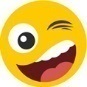 
MAIS OU MENOS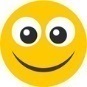 
NÃO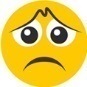 CONHEÇO CANTIGAS DE RODA E SUAS COREOGRAFIAS?COMPARTILHO COM OS COLEGAS AS CANTIGAS DE RODA QUE CONHEÇO?PARTICIPO DAS ATIVIDADES COM DEDICAÇÃO?RESPEITO MEUS COLEGAS?NAS QUESTÕES EM QUE VOCÊ RESPONDEU NÃO, O QUE ACREDITA QUE PRECISA FAZER PARA MELHORAR?____________________________________________________________________________________________________________________________________________________________________________________________________________________________________________________________________________________________________________________________________________________________________________________________________________________________________________________________________________________________________________________________________________________________________________________________________________________________________________________________________________________________________________________________________________________________________________________NAS QUESTÕES EM QUE VOCÊ RESPONDEU NÃO, O QUE ACREDITA QUE PRECISA FAZER PARA MELHORAR?____________________________________________________________________________________________________________________________________________________________________________________________________________________________________________________________________________________________________________________________________________________________________________________________________________________________________________________________________________________________________________________________________________________________________________________________________________________________________________________________________________________________________________________________________________________________________________________NAS QUESTÕES EM QUE VOCÊ RESPONDEU NÃO, O QUE ACREDITA QUE PRECISA FAZER PARA MELHORAR?____________________________________________________________________________________________________________________________________________________________________________________________________________________________________________________________________________________________________________________________________________________________________________________________________________________________________________________________________________________________________________________________________________________________________________________________________________________________________________________________________________________________________________________________________________________________________________________NAS QUESTÕES EM QUE VOCÊ RESPONDEU NÃO, O QUE ACREDITA QUE PRECISA FAZER PARA MELHORAR?____________________________________________________________________________________________________________________________________________________________________________________________________________________________________________________________________________________________________________________________________________________________________________________________________________________________________________________________________________________________________________________________________________________________________________________________________________________________________________________________________________________________________________________________________________________________________________________